Good Workspace Guide!Desk Well-Lit (Attitude wise and Looks wise)(Natural light) Storage (Drawers, Boxes, Pencil case) Organized (Easy Access to everything you may need) & CleanShows Personality E.g. pictures Quiet & Minimize distractionsComfortable chair Leg Room & Space to move aroundNice smells e.g. plants or candles 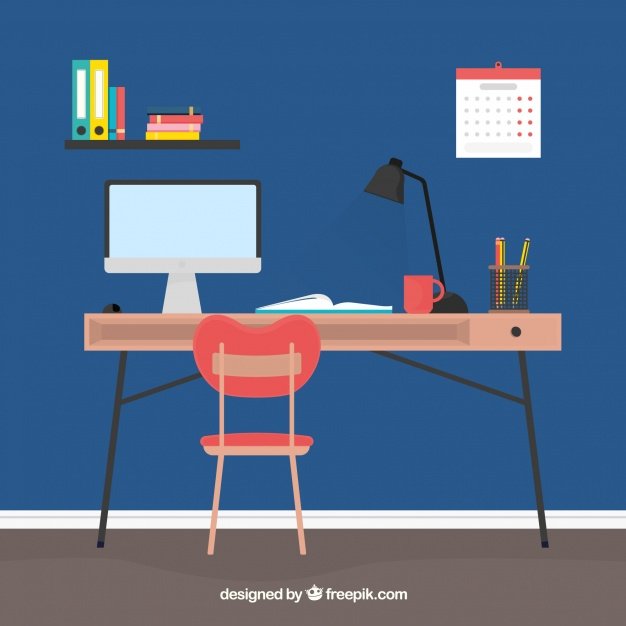 